AnguillaAnguillaAnguillaAnguillaDecember 2023December 2023December 2023December 2023SundayMondayTuesdayWednesdayThursdayFridaySaturday1234567891011121314151617181920212223National Heroes and Heroines Day24252627282930Christmas DayBoxing Day31NOTES: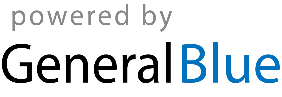 